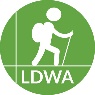 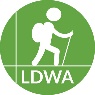 Position 	Full Name of Nominee	Address	LDWA Number	Telephone No	Brief Background Details and Current Interests of Nominee (not more than 100 words)Declaration and Consent of NomineeI declare that I am not by means of bankruptcy or any other reason disqualified from being a director of a company.  I agree to being nominated for the above position. Signature	Date	Name of Proposer	Name of Seconder(Print)	(Print)	Signature	Signature	Date	LDWA No	Date	LDWA No	The form must be returned 31st October 2021 at the latest to:-Madeleine Watson, 65 Old Park Road, Roundhay, Leeds, LS8 1JB or emailed to secretary@ldwa.org.ukExtract from Bylaws adopted by the LDWA National Committee on 7th April 2018Elections of Committee Members shall be conducted as follows:The August issue of Strider shall contain a notice inviting nominations for all relevant Officer posts coming vacant at the next AGM.At the same time a similar notice shall be placed prominently on the Association website, and sent by email to those who have registered their email address. The notice shall state that nomination forms are available from the General Secretary or on the Association website, and will give details of how to contact the General Secretary and the relevant location of the information on the web site. Additionally, information will be given on how to obtain the job descriptions for all the positions and who to contact for further information on what the positions involve.  The notice should also include an indication of the posts where the existing Committee members are not proposing to stand for re-election.Completed nomination forms must be received by the General Secretary by the due date, which shall be at least 16 weeks before the AGM. The forms must be signed by the candidate and their proposer and seconder who must all be members of the Association, and may include a personal statement or election address of not more than 100 words.In the event of there being more than one candidate for any of the Officer posts, all the candidates will be contacted and informed that an election will be necessary. Candidates who do not wish to be part of an election may then withdraw if they wish. If the candidates do not withdraw, an election shall be held, as detailed in paras. 5 -12 below.The election shall be conducted by ballot in advance of the AGM. Voting papers, listing the candidates, their proposers and seconders, and their election statements for both contested and uncontested positions, shall be circulated to all members at least 28 days prior to the AGM. (Circulation with December Strider is desirable and should be feasible.) Members who have indicated their willingness to receive notices by email may be sent voting papers by email.In addition to the papers listed in para. 3 above, candidates for contested elections will be allowed to provide an extended election address not exceeding A5 in size. Both sides may be used and may include a small photograph. This will be dispatched with the voting papers outlined above.Three independent Tellers, who shall not be current Committee members nor nominees for any Committee position or their proposers or seconders, nor related to any of the candidates, shall be appointed by the Committee to oversee the election. One of the Tellers shall be designated to receive votes. If any of the candidates feels that one or more of the Tellers should not be appointed he/she should inform the General Secretary in writing of the reasons for their concern and the Committee will consider their request.  Members may vote by sending their completed voting papers by post to the designated Teller. The Association may also set up a secure website or other secure electronic medium to receive votes electronically. Such a website or medium shall be readable only by the Tellers. To be valid votes must be received at least 14 days before the AGM. An Individual, International, Honorary or Affiliate member has one vote and a Family Member has up to two votes.Following the closing date for receipt of votes, the Tellers shall count the votes, ensuring their validity, in particular that those voting are members of the Association and that no electronic votes duplicate paper votes.Prior to the AGM the Tellers shall inform the Chair (or Committee appointed deputy Chair if the Chair is a candidate for a contested position) of the name or names of the successful candidates. At the appropriate point of the AGM the Chair will announce the names of those elected and the numbers of votes cast for each candidate.If, for any post, two or more candidates have obtained an equal number of votes, then a further election shall be held at the relevant meeting by poll to elect one of the two candidates with equal votes. The chair of the meeting shall have a casting vote in the event that the votes at the further election are equal.Nominees and their supporters may not use the Association address list or email address list for the purposes of mass canvassing.The Association may set up a Forum on the Association website, on which Committee nominees (whether or not for positions that are contested) may post election statements. Members of the Association may post questions or comments, addressed to candidates singularly or severally, on matters relevant to the election, which candidates may, at their discretion, reply to.